  더불어숨 포토 백일장 응모신청서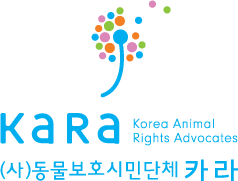 1.신청자2.신청자 이메일3.전화번호(당첨 확인용)4.주소(시/군/구까지만 기재)5.카라 회원 ID
(비회원은 공란)6.반려동물(종류, 마릿수)7.출품작 정보
(파일명, 사진 제목)8.사진설명9.반려동물과의 사연
  혹은 에피소드